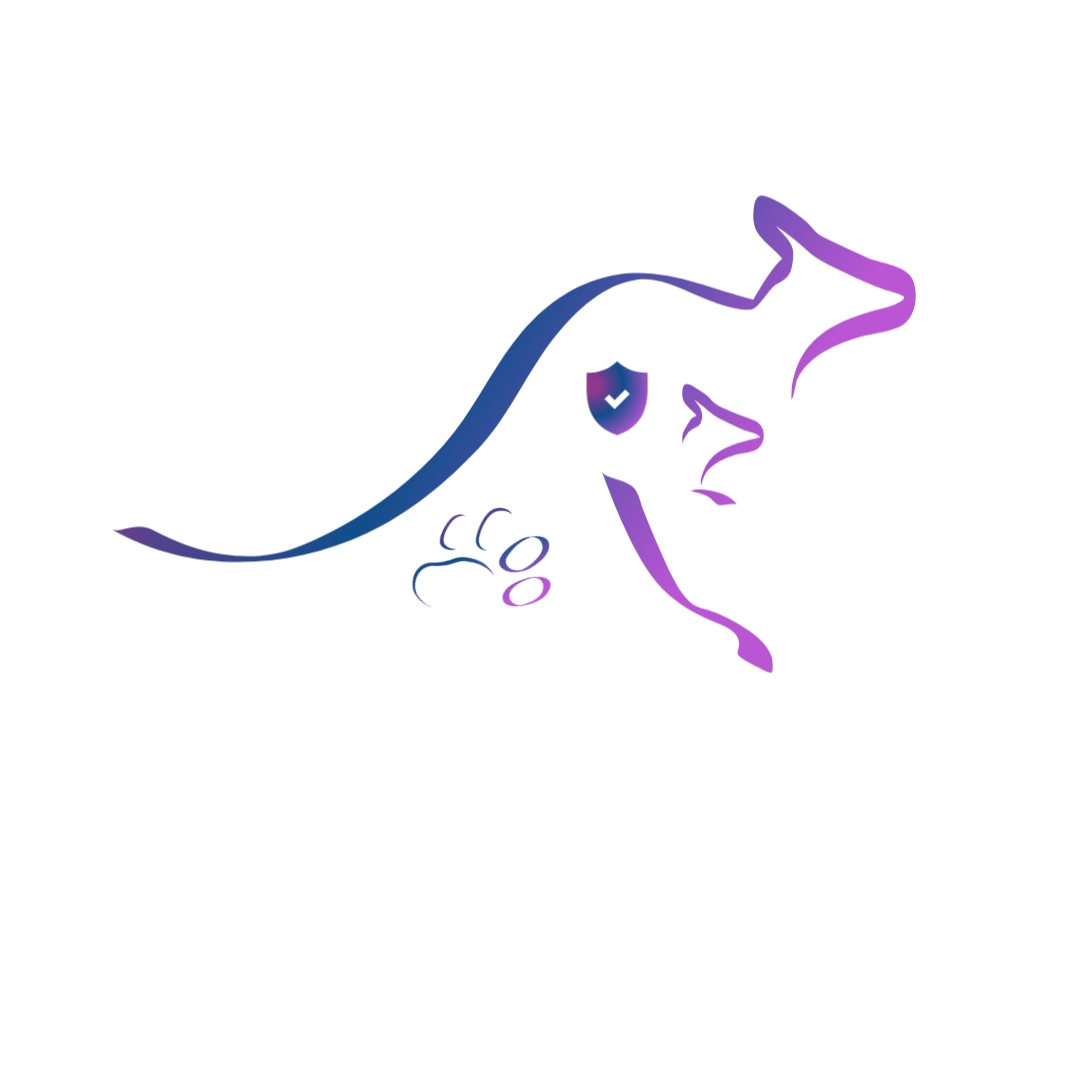 Eslogan:we take care of your animal so you can take care of yourself.